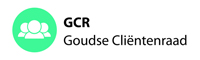 verslag besluitenlijstverslag besluitenlijstverslag besluitenlijstverslag besluitenlijstverslag besluitenlijstVergaderingVergadering17 november 2022, 10:30 – 12:30 uurlocatie: HvdS/Trainingsruimte WSP/00.58Aanwezig GastVerhinderdGASDNotulistAanwezig GastVerhinderdGASDNotulistTon de Korte (voorzitter)Adriaan Horrevorts (secretaris)Lucia Liefaart (penningmeester)Carla WellerColette van der WeesCora BoxmaGuido PrinsenbergJon van LangeveldPaul WiltenburgAleida Huisman Yvonne MuijsWethouder Tetteroo en CAG ivm agendapunt 1Bas van Polanen en Marijke van de Beek (Kwintes) ivm agendapunt 3Paula de Waal MohammedTonny SluijsTon de Korte (voorzitter)Adriaan Horrevorts (secretaris)Lucia Liefaart (penningmeester)Carla WellerColette van der WeesCora BoxmaGuido PrinsenbergJon van LangeveldPaul WiltenburgAleida Huisman Yvonne MuijsWethouder Tetteroo en CAG ivm agendapunt 1Bas van Polanen en Marijke van de Beek (Kwintes) ivm agendapunt 3Paula de Waal MohammedTonny SluijsTon de Korte (voorzitter)Adriaan Horrevorts (secretaris)Lucia Liefaart (penningmeester)Carla WellerColette van der WeesCora BoxmaGuido PrinsenbergJon van LangeveldPaul WiltenburgAleida Huisman Yvonne MuijsWethouder Tetteroo en CAG ivm agendapunt 1Bas van Polanen en Marijke van de Beek (Kwintes) ivm agendapunt 3Paula de Waal MohammedTonny SluijsTon de Korte (voorzitter)Adriaan Horrevorts (secretaris)Lucia Liefaart (penningmeester)Carla WellerColette van der WeesCora BoxmaGuido PrinsenbergJon van LangeveldPaul WiltenburgAleida Huisman Yvonne MuijsWethouder Tetteroo en CAG ivm agendapunt 1Bas van Polanen en Marijke van de Beek (Kwintes) ivm agendapunt 3Paula de Waal MohammedTonny SluijsNrNotulen/ActiepuntenNotulen/ActiepuntenNotulen/ActiepuntenNotulen/ActiepuntenNotulen/Actiepuntendoordoorgereed1.In gesprek met wethouder R. Tetteroo.Eind 2023 loopt de zittingsperiode van een aantal GCR-leden af. De GCR doet het voorstel om voor die tijd samen met de wethouder de voorgaande jaren te evalueren. In gesprek met de wethouder bespreekt de GCR onder andere de volgende onderwerpen: doorstromen van senioren (woningen), armoede, aanpassen Bouwbesluit, zodat iedereen ergens kan wonen. Vanuit de Jeugdzorg, jeugd die 18 worden maar vanuit begeleid wonen niet weten waar men heen kan.Vervolgens verwelkomt de voorzitter wethouder Tetteroo en geeft hem het woord.Wethouder: in het kader van de regionale zorgvisie werkt de gemeente aan beschikbaarheid van geschikte woningen voor mensen met een zorgvraag. De behoefte is in beeld, en wat nodig is op termijn. In de bestaande voorraad zit een enorme potentie. We gaan zelf inventariseren en er mee aan de slag. Onlangs heeft de gemeente hierover een presentatie gehad, en met nieuwbouw alleen gaan we het niet redden. Met de GCR en GAB gaan we kijken naar de fysieke toegankelijkheid. Wat betreft de woonwensen van 70 plussers zien we de volgende bewegingen. Er wordt enorm gestuurd op langer thuis blijven wonen. Effect hiervan is dat we hierin soms te laat acteren. Dit aantal gaat wel toenemen. Senioren, die nu in een voor hen te grote woning zitten, wonen wel prima op de plek waar ze zitten, en dat is veel meer waard. Gevolg: senioren willen wel verhuizen maar willen in hun eigen wijk blijven met dezelfde voorzieningen. Denk aan de Van Loon locatie, en hoe lang het heeft geduurd om in dezelfde wijk voor hen te starten met nieuwbouw.Is de gemeente bereid om te helpen bij het verhuizen van senioren?Wethouder: We zien dat senioren graag een coach hebben voor hulp bij het organiseren van een verhuizing. Een vraag die dan ontstaat, is wie deze kosten draagt. Vaak is na verdere gesprekken met senioren de eindconclusie dat men wil blijven wonen waar men woont.Verder zijn in nieuwe huizen wel weer energiezuinige maatregelen toegepast, waardoor een verhuizing interessant lijkt, maar vaak komen er servicekosten bij kijken. Dit kan de doelgroep afhouden. Wat is de potentie van de bestaande voorraad om de doorstroom op gang te brengen? Wethouder: de meeste mensen gaan zich eerst oriënteren op de omgeving. Er is altijd potentie in de bestaande voorraad woningen, maar mogelijk niet direct voor senioren. Primair zijn de omgeving en het eigen netwerk voor hen belangrijk. Is de kortste weg nieuwbouw?Wethouder: nee. We doen twee dingen: bestaande woningen aanpassen, en er vinden verhuizingen plaats. Maar deze laatste beweging duurt het langst.Wat betreft instroom helpt bijbouwen à la Van Loon wel, want dit brengt een keten op gang dat veel meer mensen helpt. Meer kijken wat we kunnen doen voor mensen in hun bestaande omgeving. Sociale netwerk blijft voor hen heel belangrijk. Minder hoge maandlasten is ook een punt en is complex.Heel veel jongeren blijven veel langer thuis wonen. De wethouder heeft gelijk dat er wordt gebouwd voor jongeren, maar de prijzen zijn erg hoog voor hen.Wethouder: er is een doelgroep jongeren die wat verder is met de huur kunnen betalen, omdat zij bijvoorbeeld al inkomen uit werk hebben. Hij noemt een aantal voorbeelden van dergelijke projecten.Ook in Westergouwe zijn jongeren en ouderen bij elkaar gehuisvest, om elkaar te helpen. De PWA kazerne zit er ook aan te komen met 2-kamer appartementen.Een idee is om meer te werken met lotingen en labelwoningen; dus meer woningen labelen als jongerenwoningen. Als we de slaagkans en zoektijd willen verkorten, dan moeten we sowieso gaan bouwen. Woningbouwcorporaties moeten stoppen met verkopen van sociale huurwoningen. Geen verkoop, tenzij……. Verder kunnen woningbouwcorporaties ook terugkopen, in verband met voorraad. Verkopen kán interessant zijn, maar je verliest daarmee wel je grondpositie. Hier moet strategisch mee omgegaan worden. Gouda moet zelf de regie blijven houden.MinderhedenrapportageHet is een uitvoerig rapport, kan de info op 1 of 2 A-4tjes?Wethouder zegt toe dat een samenvatting zal worden gemaakt. Conclusie van NIBUD is dat er 2 huishoudens zijn die het moeilijker hebben. Het leven met oudere kinderen is gewoon duurder. We zien een plotselinge toename van passen die aangevraagd zijn, daar schrikt de wethouder van. Misschien is structureel ophogen van de leeftijd van de jeugd van 12 een optie? Verder is het streven het taalgebruik van de inhoud van de rapportage om te zetten naar Direct Duidelijk, dus op B-niveau.Hoe loopt het bij de Sociale Dienst?Wethouder: in het kader van de Participatiewet is er onduidelijkheid over mensen met een lange duur tot de arbeidsmarkt. Nu gaat echt een stap worden gezet deze mensen te activeren, dat is groep 3. Groepen 1 en 2 gaan momenteel best snel, omdat er veel werk is. Maar de intentie is ook groep 4 (via Promen) te laten instromen.Het is goed dat mensen in contact komen. Met integrale bevraging wordt ook gevraagd naar de schuldenpositie etc. Het blijft mensenwerk, als iemand beter af is met een bijstandsuitkering, die je beter kunt inzetten voor mantel- en/of vrijwilligerswerk, dan moet je dat ook zeker doen.Als mensen niet meegaan in een re-integratietraject, dan is dat niet goed voor ze. Mensen dienen ook zelf na te denken over wat ze wel en niet kunnen, een stukje bewustwording.Tenslotte sluit de voorzitter dit onderwerp af en dankt de wethouder voor zijn aanwezigheid en toelichting.In gesprek met wethouder R. Tetteroo.Eind 2023 loopt de zittingsperiode van een aantal GCR-leden af. De GCR doet het voorstel om voor die tijd samen met de wethouder de voorgaande jaren te evalueren. In gesprek met de wethouder bespreekt de GCR onder andere de volgende onderwerpen: doorstromen van senioren (woningen), armoede, aanpassen Bouwbesluit, zodat iedereen ergens kan wonen. Vanuit de Jeugdzorg, jeugd die 18 worden maar vanuit begeleid wonen niet weten waar men heen kan.Vervolgens verwelkomt de voorzitter wethouder Tetteroo en geeft hem het woord.Wethouder: in het kader van de regionale zorgvisie werkt de gemeente aan beschikbaarheid van geschikte woningen voor mensen met een zorgvraag. De behoefte is in beeld, en wat nodig is op termijn. In de bestaande voorraad zit een enorme potentie. We gaan zelf inventariseren en er mee aan de slag. Onlangs heeft de gemeente hierover een presentatie gehad, en met nieuwbouw alleen gaan we het niet redden. Met de GCR en GAB gaan we kijken naar de fysieke toegankelijkheid. Wat betreft de woonwensen van 70 plussers zien we de volgende bewegingen. Er wordt enorm gestuurd op langer thuis blijven wonen. Effect hiervan is dat we hierin soms te laat acteren. Dit aantal gaat wel toenemen. Senioren, die nu in een voor hen te grote woning zitten, wonen wel prima op de plek waar ze zitten, en dat is veel meer waard. Gevolg: senioren willen wel verhuizen maar willen in hun eigen wijk blijven met dezelfde voorzieningen. Denk aan de Van Loon locatie, en hoe lang het heeft geduurd om in dezelfde wijk voor hen te starten met nieuwbouw.Is de gemeente bereid om te helpen bij het verhuizen van senioren?Wethouder: We zien dat senioren graag een coach hebben voor hulp bij het organiseren van een verhuizing. Een vraag die dan ontstaat, is wie deze kosten draagt. Vaak is na verdere gesprekken met senioren de eindconclusie dat men wil blijven wonen waar men woont.Verder zijn in nieuwe huizen wel weer energiezuinige maatregelen toegepast, waardoor een verhuizing interessant lijkt, maar vaak komen er servicekosten bij kijken. Dit kan de doelgroep afhouden. Wat is de potentie van de bestaande voorraad om de doorstroom op gang te brengen? Wethouder: de meeste mensen gaan zich eerst oriënteren op de omgeving. Er is altijd potentie in de bestaande voorraad woningen, maar mogelijk niet direct voor senioren. Primair zijn de omgeving en het eigen netwerk voor hen belangrijk. Is de kortste weg nieuwbouw?Wethouder: nee. We doen twee dingen: bestaande woningen aanpassen, en er vinden verhuizingen plaats. Maar deze laatste beweging duurt het langst.Wat betreft instroom helpt bijbouwen à la Van Loon wel, want dit brengt een keten op gang dat veel meer mensen helpt. Meer kijken wat we kunnen doen voor mensen in hun bestaande omgeving. Sociale netwerk blijft voor hen heel belangrijk. Minder hoge maandlasten is ook een punt en is complex.Heel veel jongeren blijven veel langer thuis wonen. De wethouder heeft gelijk dat er wordt gebouwd voor jongeren, maar de prijzen zijn erg hoog voor hen.Wethouder: er is een doelgroep jongeren die wat verder is met de huur kunnen betalen, omdat zij bijvoorbeeld al inkomen uit werk hebben. Hij noemt een aantal voorbeelden van dergelijke projecten.Ook in Westergouwe zijn jongeren en ouderen bij elkaar gehuisvest, om elkaar te helpen. De PWA kazerne zit er ook aan te komen met 2-kamer appartementen.Een idee is om meer te werken met lotingen en labelwoningen; dus meer woningen labelen als jongerenwoningen. Als we de slaagkans en zoektijd willen verkorten, dan moeten we sowieso gaan bouwen. Woningbouwcorporaties moeten stoppen met verkopen van sociale huurwoningen. Geen verkoop, tenzij……. Verder kunnen woningbouwcorporaties ook terugkopen, in verband met voorraad. Verkopen kán interessant zijn, maar je verliest daarmee wel je grondpositie. Hier moet strategisch mee omgegaan worden. Gouda moet zelf de regie blijven houden.MinderhedenrapportageHet is een uitvoerig rapport, kan de info op 1 of 2 A-4tjes?Wethouder zegt toe dat een samenvatting zal worden gemaakt. Conclusie van NIBUD is dat er 2 huishoudens zijn die het moeilijker hebben. Het leven met oudere kinderen is gewoon duurder. We zien een plotselinge toename van passen die aangevraagd zijn, daar schrikt de wethouder van. Misschien is structureel ophogen van de leeftijd van de jeugd van 12 een optie? Verder is het streven het taalgebruik van de inhoud van de rapportage om te zetten naar Direct Duidelijk, dus op B-niveau.Hoe loopt het bij de Sociale Dienst?Wethouder: in het kader van de Participatiewet is er onduidelijkheid over mensen met een lange duur tot de arbeidsmarkt. Nu gaat echt een stap worden gezet deze mensen te activeren, dat is groep 3. Groepen 1 en 2 gaan momenteel best snel, omdat er veel werk is. Maar de intentie is ook groep 4 (via Promen) te laten instromen.Het is goed dat mensen in contact komen. Met integrale bevraging wordt ook gevraagd naar de schuldenpositie etc. Het blijft mensenwerk, als iemand beter af is met een bijstandsuitkering, die je beter kunt inzetten voor mantel- en/of vrijwilligerswerk, dan moet je dat ook zeker doen.Als mensen niet meegaan in een re-integratietraject, dan is dat niet goed voor ze. Mensen dienen ook zelf na te denken over wat ze wel en niet kunnen, een stukje bewustwording.Tenslotte sluit de voorzitter dit onderwerp af en dankt de wethouder voor zijn aanwezigheid en toelichting.In gesprek met wethouder R. Tetteroo.Eind 2023 loopt de zittingsperiode van een aantal GCR-leden af. De GCR doet het voorstel om voor die tijd samen met de wethouder de voorgaande jaren te evalueren. In gesprek met de wethouder bespreekt de GCR onder andere de volgende onderwerpen: doorstromen van senioren (woningen), armoede, aanpassen Bouwbesluit, zodat iedereen ergens kan wonen. Vanuit de Jeugdzorg, jeugd die 18 worden maar vanuit begeleid wonen niet weten waar men heen kan.Vervolgens verwelkomt de voorzitter wethouder Tetteroo en geeft hem het woord.Wethouder: in het kader van de regionale zorgvisie werkt de gemeente aan beschikbaarheid van geschikte woningen voor mensen met een zorgvraag. De behoefte is in beeld, en wat nodig is op termijn. In de bestaande voorraad zit een enorme potentie. We gaan zelf inventariseren en er mee aan de slag. Onlangs heeft de gemeente hierover een presentatie gehad, en met nieuwbouw alleen gaan we het niet redden. Met de GCR en GAB gaan we kijken naar de fysieke toegankelijkheid. Wat betreft de woonwensen van 70 plussers zien we de volgende bewegingen. Er wordt enorm gestuurd op langer thuis blijven wonen. Effect hiervan is dat we hierin soms te laat acteren. Dit aantal gaat wel toenemen. Senioren, die nu in een voor hen te grote woning zitten, wonen wel prima op de plek waar ze zitten, en dat is veel meer waard. Gevolg: senioren willen wel verhuizen maar willen in hun eigen wijk blijven met dezelfde voorzieningen. Denk aan de Van Loon locatie, en hoe lang het heeft geduurd om in dezelfde wijk voor hen te starten met nieuwbouw.Is de gemeente bereid om te helpen bij het verhuizen van senioren?Wethouder: We zien dat senioren graag een coach hebben voor hulp bij het organiseren van een verhuizing. Een vraag die dan ontstaat, is wie deze kosten draagt. Vaak is na verdere gesprekken met senioren de eindconclusie dat men wil blijven wonen waar men woont.Verder zijn in nieuwe huizen wel weer energiezuinige maatregelen toegepast, waardoor een verhuizing interessant lijkt, maar vaak komen er servicekosten bij kijken. Dit kan de doelgroep afhouden. Wat is de potentie van de bestaande voorraad om de doorstroom op gang te brengen? Wethouder: de meeste mensen gaan zich eerst oriënteren op de omgeving. Er is altijd potentie in de bestaande voorraad woningen, maar mogelijk niet direct voor senioren. Primair zijn de omgeving en het eigen netwerk voor hen belangrijk. Is de kortste weg nieuwbouw?Wethouder: nee. We doen twee dingen: bestaande woningen aanpassen, en er vinden verhuizingen plaats. Maar deze laatste beweging duurt het langst.Wat betreft instroom helpt bijbouwen à la Van Loon wel, want dit brengt een keten op gang dat veel meer mensen helpt. Meer kijken wat we kunnen doen voor mensen in hun bestaande omgeving. Sociale netwerk blijft voor hen heel belangrijk. Minder hoge maandlasten is ook een punt en is complex.Heel veel jongeren blijven veel langer thuis wonen. De wethouder heeft gelijk dat er wordt gebouwd voor jongeren, maar de prijzen zijn erg hoog voor hen.Wethouder: er is een doelgroep jongeren die wat verder is met de huur kunnen betalen, omdat zij bijvoorbeeld al inkomen uit werk hebben. Hij noemt een aantal voorbeelden van dergelijke projecten.Ook in Westergouwe zijn jongeren en ouderen bij elkaar gehuisvest, om elkaar te helpen. De PWA kazerne zit er ook aan te komen met 2-kamer appartementen.Een idee is om meer te werken met lotingen en labelwoningen; dus meer woningen labelen als jongerenwoningen. Als we de slaagkans en zoektijd willen verkorten, dan moeten we sowieso gaan bouwen. Woningbouwcorporaties moeten stoppen met verkopen van sociale huurwoningen. Geen verkoop, tenzij……. Verder kunnen woningbouwcorporaties ook terugkopen, in verband met voorraad. Verkopen kán interessant zijn, maar je verliest daarmee wel je grondpositie. Hier moet strategisch mee omgegaan worden. Gouda moet zelf de regie blijven houden.MinderhedenrapportageHet is een uitvoerig rapport, kan de info op 1 of 2 A-4tjes?Wethouder zegt toe dat een samenvatting zal worden gemaakt. Conclusie van NIBUD is dat er 2 huishoudens zijn die het moeilijker hebben. Het leven met oudere kinderen is gewoon duurder. We zien een plotselinge toename van passen die aangevraagd zijn, daar schrikt de wethouder van. Misschien is structureel ophogen van de leeftijd van de jeugd van 12 een optie? Verder is het streven het taalgebruik van de inhoud van de rapportage om te zetten naar Direct Duidelijk, dus op B-niveau.Hoe loopt het bij de Sociale Dienst?Wethouder: in het kader van de Participatiewet is er onduidelijkheid over mensen met een lange duur tot de arbeidsmarkt. Nu gaat echt een stap worden gezet deze mensen te activeren, dat is groep 3. Groepen 1 en 2 gaan momenteel best snel, omdat er veel werk is. Maar de intentie is ook groep 4 (via Promen) te laten instromen.Het is goed dat mensen in contact komen. Met integrale bevraging wordt ook gevraagd naar de schuldenpositie etc. Het blijft mensenwerk, als iemand beter af is met een bijstandsuitkering, die je beter kunt inzetten voor mantel- en/of vrijwilligerswerk, dan moet je dat ook zeker doen.Als mensen niet meegaan in een re-integratietraject, dan is dat niet goed voor ze. Mensen dienen ook zelf na te denken over wat ze wel en niet kunnen, een stukje bewustwording.Tenslotte sluit de voorzitter dit onderwerp af en dankt de wethouder voor zijn aanwezigheid en toelichting.In gesprek met wethouder R. Tetteroo.Eind 2023 loopt de zittingsperiode van een aantal GCR-leden af. De GCR doet het voorstel om voor die tijd samen met de wethouder de voorgaande jaren te evalueren. In gesprek met de wethouder bespreekt de GCR onder andere de volgende onderwerpen: doorstromen van senioren (woningen), armoede, aanpassen Bouwbesluit, zodat iedereen ergens kan wonen. Vanuit de Jeugdzorg, jeugd die 18 worden maar vanuit begeleid wonen niet weten waar men heen kan.Vervolgens verwelkomt de voorzitter wethouder Tetteroo en geeft hem het woord.Wethouder: in het kader van de regionale zorgvisie werkt de gemeente aan beschikbaarheid van geschikte woningen voor mensen met een zorgvraag. De behoefte is in beeld, en wat nodig is op termijn. In de bestaande voorraad zit een enorme potentie. We gaan zelf inventariseren en er mee aan de slag. Onlangs heeft de gemeente hierover een presentatie gehad, en met nieuwbouw alleen gaan we het niet redden. Met de GCR en GAB gaan we kijken naar de fysieke toegankelijkheid. Wat betreft de woonwensen van 70 plussers zien we de volgende bewegingen. Er wordt enorm gestuurd op langer thuis blijven wonen. Effect hiervan is dat we hierin soms te laat acteren. Dit aantal gaat wel toenemen. Senioren, die nu in een voor hen te grote woning zitten, wonen wel prima op de plek waar ze zitten, en dat is veel meer waard. Gevolg: senioren willen wel verhuizen maar willen in hun eigen wijk blijven met dezelfde voorzieningen. Denk aan de Van Loon locatie, en hoe lang het heeft geduurd om in dezelfde wijk voor hen te starten met nieuwbouw.Is de gemeente bereid om te helpen bij het verhuizen van senioren?Wethouder: We zien dat senioren graag een coach hebben voor hulp bij het organiseren van een verhuizing. Een vraag die dan ontstaat, is wie deze kosten draagt. Vaak is na verdere gesprekken met senioren de eindconclusie dat men wil blijven wonen waar men woont.Verder zijn in nieuwe huizen wel weer energiezuinige maatregelen toegepast, waardoor een verhuizing interessant lijkt, maar vaak komen er servicekosten bij kijken. Dit kan de doelgroep afhouden. Wat is de potentie van de bestaande voorraad om de doorstroom op gang te brengen? Wethouder: de meeste mensen gaan zich eerst oriënteren op de omgeving. Er is altijd potentie in de bestaande voorraad woningen, maar mogelijk niet direct voor senioren. Primair zijn de omgeving en het eigen netwerk voor hen belangrijk. Is de kortste weg nieuwbouw?Wethouder: nee. We doen twee dingen: bestaande woningen aanpassen, en er vinden verhuizingen plaats. Maar deze laatste beweging duurt het langst.Wat betreft instroom helpt bijbouwen à la Van Loon wel, want dit brengt een keten op gang dat veel meer mensen helpt. Meer kijken wat we kunnen doen voor mensen in hun bestaande omgeving. Sociale netwerk blijft voor hen heel belangrijk. Minder hoge maandlasten is ook een punt en is complex.Heel veel jongeren blijven veel langer thuis wonen. De wethouder heeft gelijk dat er wordt gebouwd voor jongeren, maar de prijzen zijn erg hoog voor hen.Wethouder: er is een doelgroep jongeren die wat verder is met de huur kunnen betalen, omdat zij bijvoorbeeld al inkomen uit werk hebben. Hij noemt een aantal voorbeelden van dergelijke projecten.Ook in Westergouwe zijn jongeren en ouderen bij elkaar gehuisvest, om elkaar te helpen. De PWA kazerne zit er ook aan te komen met 2-kamer appartementen.Een idee is om meer te werken met lotingen en labelwoningen; dus meer woningen labelen als jongerenwoningen. Als we de slaagkans en zoektijd willen verkorten, dan moeten we sowieso gaan bouwen. Woningbouwcorporaties moeten stoppen met verkopen van sociale huurwoningen. Geen verkoop, tenzij……. Verder kunnen woningbouwcorporaties ook terugkopen, in verband met voorraad. Verkopen kán interessant zijn, maar je verliest daarmee wel je grondpositie. Hier moet strategisch mee omgegaan worden. Gouda moet zelf de regie blijven houden.MinderhedenrapportageHet is een uitvoerig rapport, kan de info op 1 of 2 A-4tjes?Wethouder zegt toe dat een samenvatting zal worden gemaakt. Conclusie van NIBUD is dat er 2 huishoudens zijn die het moeilijker hebben. Het leven met oudere kinderen is gewoon duurder. We zien een plotselinge toename van passen die aangevraagd zijn, daar schrikt de wethouder van. Misschien is structureel ophogen van de leeftijd van de jeugd van 12 een optie? Verder is het streven het taalgebruik van de inhoud van de rapportage om te zetten naar Direct Duidelijk, dus op B-niveau.Hoe loopt het bij de Sociale Dienst?Wethouder: in het kader van de Participatiewet is er onduidelijkheid over mensen met een lange duur tot de arbeidsmarkt. Nu gaat echt een stap worden gezet deze mensen te activeren, dat is groep 3. Groepen 1 en 2 gaan momenteel best snel, omdat er veel werk is. Maar de intentie is ook groep 4 (via Promen) te laten instromen.Het is goed dat mensen in contact komen. Met integrale bevraging wordt ook gevraagd naar de schuldenpositie etc. Het blijft mensenwerk, als iemand beter af is met een bijstandsuitkering, die je beter kunt inzetten voor mantel- en/of vrijwilligerswerk, dan moet je dat ook zeker doen.Als mensen niet meegaan in een re-integratietraject, dan is dat niet goed voor ze. Mensen dienen ook zelf na te denken over wat ze wel en niet kunnen, een stukje bewustwording.Tenslotte sluit de voorzitter dit onderwerp af en dankt de wethouder voor zijn aanwezigheid en toelichting.In gesprek met wethouder R. Tetteroo.Eind 2023 loopt de zittingsperiode van een aantal GCR-leden af. De GCR doet het voorstel om voor die tijd samen met de wethouder de voorgaande jaren te evalueren. In gesprek met de wethouder bespreekt de GCR onder andere de volgende onderwerpen: doorstromen van senioren (woningen), armoede, aanpassen Bouwbesluit, zodat iedereen ergens kan wonen. Vanuit de Jeugdzorg, jeugd die 18 worden maar vanuit begeleid wonen niet weten waar men heen kan.Vervolgens verwelkomt de voorzitter wethouder Tetteroo en geeft hem het woord.Wethouder: in het kader van de regionale zorgvisie werkt de gemeente aan beschikbaarheid van geschikte woningen voor mensen met een zorgvraag. De behoefte is in beeld, en wat nodig is op termijn. In de bestaande voorraad zit een enorme potentie. We gaan zelf inventariseren en er mee aan de slag. Onlangs heeft de gemeente hierover een presentatie gehad, en met nieuwbouw alleen gaan we het niet redden. Met de GCR en GAB gaan we kijken naar de fysieke toegankelijkheid. Wat betreft de woonwensen van 70 plussers zien we de volgende bewegingen. Er wordt enorm gestuurd op langer thuis blijven wonen. Effect hiervan is dat we hierin soms te laat acteren. Dit aantal gaat wel toenemen. Senioren, die nu in een voor hen te grote woning zitten, wonen wel prima op de plek waar ze zitten, en dat is veel meer waard. Gevolg: senioren willen wel verhuizen maar willen in hun eigen wijk blijven met dezelfde voorzieningen. Denk aan de Van Loon locatie, en hoe lang het heeft geduurd om in dezelfde wijk voor hen te starten met nieuwbouw.Is de gemeente bereid om te helpen bij het verhuizen van senioren?Wethouder: We zien dat senioren graag een coach hebben voor hulp bij het organiseren van een verhuizing. Een vraag die dan ontstaat, is wie deze kosten draagt. Vaak is na verdere gesprekken met senioren de eindconclusie dat men wil blijven wonen waar men woont.Verder zijn in nieuwe huizen wel weer energiezuinige maatregelen toegepast, waardoor een verhuizing interessant lijkt, maar vaak komen er servicekosten bij kijken. Dit kan de doelgroep afhouden. Wat is de potentie van de bestaande voorraad om de doorstroom op gang te brengen? Wethouder: de meeste mensen gaan zich eerst oriënteren op de omgeving. Er is altijd potentie in de bestaande voorraad woningen, maar mogelijk niet direct voor senioren. Primair zijn de omgeving en het eigen netwerk voor hen belangrijk. Is de kortste weg nieuwbouw?Wethouder: nee. We doen twee dingen: bestaande woningen aanpassen, en er vinden verhuizingen plaats. Maar deze laatste beweging duurt het langst.Wat betreft instroom helpt bijbouwen à la Van Loon wel, want dit brengt een keten op gang dat veel meer mensen helpt. Meer kijken wat we kunnen doen voor mensen in hun bestaande omgeving. Sociale netwerk blijft voor hen heel belangrijk. Minder hoge maandlasten is ook een punt en is complex.Heel veel jongeren blijven veel langer thuis wonen. De wethouder heeft gelijk dat er wordt gebouwd voor jongeren, maar de prijzen zijn erg hoog voor hen.Wethouder: er is een doelgroep jongeren die wat verder is met de huur kunnen betalen, omdat zij bijvoorbeeld al inkomen uit werk hebben. Hij noemt een aantal voorbeelden van dergelijke projecten.Ook in Westergouwe zijn jongeren en ouderen bij elkaar gehuisvest, om elkaar te helpen. De PWA kazerne zit er ook aan te komen met 2-kamer appartementen.Een idee is om meer te werken met lotingen en labelwoningen; dus meer woningen labelen als jongerenwoningen. Als we de slaagkans en zoektijd willen verkorten, dan moeten we sowieso gaan bouwen. Woningbouwcorporaties moeten stoppen met verkopen van sociale huurwoningen. Geen verkoop, tenzij……. Verder kunnen woningbouwcorporaties ook terugkopen, in verband met voorraad. Verkopen kán interessant zijn, maar je verliest daarmee wel je grondpositie. Hier moet strategisch mee omgegaan worden. Gouda moet zelf de regie blijven houden.MinderhedenrapportageHet is een uitvoerig rapport, kan de info op 1 of 2 A-4tjes?Wethouder zegt toe dat een samenvatting zal worden gemaakt. Conclusie van NIBUD is dat er 2 huishoudens zijn die het moeilijker hebben. Het leven met oudere kinderen is gewoon duurder. We zien een plotselinge toename van passen die aangevraagd zijn, daar schrikt de wethouder van. Misschien is structureel ophogen van de leeftijd van de jeugd van 12 een optie? Verder is het streven het taalgebruik van de inhoud van de rapportage om te zetten naar Direct Duidelijk, dus op B-niveau.Hoe loopt het bij de Sociale Dienst?Wethouder: in het kader van de Participatiewet is er onduidelijkheid over mensen met een lange duur tot de arbeidsmarkt. Nu gaat echt een stap worden gezet deze mensen te activeren, dat is groep 3. Groepen 1 en 2 gaan momenteel best snel, omdat er veel werk is. Maar de intentie is ook groep 4 (via Promen) te laten instromen.Het is goed dat mensen in contact komen. Met integrale bevraging wordt ook gevraagd naar de schuldenpositie etc. Het blijft mensenwerk, als iemand beter af is met een bijstandsuitkering, die je beter kunt inzetten voor mantel- en/of vrijwilligerswerk, dan moet je dat ook zeker doen.Als mensen niet meegaan in een re-integratietraject, dan is dat niet goed voor ze. Mensen dienen ook zelf na te denken over wat ze wel en niet kunnen, een stukje bewustwording.Tenslotte sluit de voorzitter dit onderwerp af en dankt de wethouder voor zijn aanwezigheid en toelichting.AmbtenaarAmbtenaarDec. ‘232.Verslag en afspraken- en besluitenlijst vorige GCR-vergadering d.d. 27 oktober 2022. Ter vaststelling. Verslag d.d. 27-10-2022:Eventuele tekstuele wijzigingen zullen worden doorgeven aan Tonny.De A&B lijst d.d. 27-10-2022 wordt nog bijgewerkt.Verslag en afspraken- en besluitenlijst vorige GCR-vergadering d.d. 27 oktober 2022. Ter vaststelling. Verslag d.d. 27-10-2022:Eventuele tekstuele wijzigingen zullen worden doorgeven aan Tonny.De A&B lijst d.d. 27-10-2022 wordt nog bijgewerkt.Verslag en afspraken- en besluitenlijst vorige GCR-vergadering d.d. 27 oktober 2022. Ter vaststelling. Verslag d.d. 27-10-2022:Eventuele tekstuele wijzigingen zullen worden doorgeven aan Tonny.De A&B lijst d.d. 27-10-2022 wordt nog bijgewerkt.Verslag en afspraken- en besluitenlijst vorige GCR-vergadering d.d. 27 oktober 2022. Ter vaststelling. Verslag d.d. 27-10-2022:Eventuele tekstuele wijzigingen zullen worden doorgeven aan Tonny.De A&B lijst d.d. 27-10-2022 wordt nog bijgewerkt.Verslag en afspraken- en besluitenlijst vorige GCR-vergadering d.d. 27 oktober 2022. Ter vaststelling. Verslag d.d. 27-10-2022:Eventuele tekstuele wijzigingen zullen worden doorgeven aan Tonny.De A&B lijst d.d. 27-10-2022 wordt nog bijgewerkt.3.KwintesIn Gouda biedt Kwintes de volgende diensten aan: Beschermd Wonen, Begeleiding aan huis (Gewoon Thuis). Speciale begeleiding.  Leren & werken in onder andere Het Bruisnest, het inloop-servicepunt van Kwintes.Voorzitter heet Bas van Polanen en Marijke van de Beek welkom en geeft hen het woord.Beiden geven een toelichting aan de hand van een presentatie. Kwintes richt zich op herstel, dit betekent dat er instroom en uitstroom is. Ervaring is dat veel mensen terugvallen en opnieuw bij Kwintes terechtkomen. Richt Kwintes zich ook daar op?Reactie: ja, Kwintes richt zich zowel op kort- als langdurende zorg. Wel iets meer gericht op herstel en uitstroom, waarbij verschillende woonvormen mogelijk zijn, zoals thuis wonen met 24 uurs begeleiding. Verder is er ook sprake van doorstroom.Kwintes richt zich vooral op psychiatrische patiënten (IHT etc.). Is er een samenwerking met de ggz?Reactie: 24 uurs zorg thuis zet Kwintes vooral zelf op poten. Aan beide kanten, ook vanuit de ggz, is er de behoefte om meer te gaan samenwerken. In een evaluatie van enkele jaren geleden (ambulantisering van zorg via Gewoon Thuis) is een signaal  afgegeven dat bewoners behoefte hebben  aan begeleiding in het weekend. Wat is hiermee gedaan?Reactie: Kwintes werkt steeds meer van ongeplande zorg naar geplande zorg, samen met de cliënt. Bij Beschermd Wonen is er 24-uur per dag iemand beschikbaar, bij Beschut Wonen is deze zorg er niet in het weekend.Als bij Beschut Wonen in het weekend iets heftigs gebeurt, waar kan men dan terecht?Reactie: bijv. bij de HAP, en de gebruikelijke algemene voorzieningen. Als er echts iets heftigs gebeurt, kan ook altijd de crisisdienst worden gebeld. Worden alle indicaties afgegeven door de gemeente?Reactie: ja, m.u.v. psychische patiënten, voor hen wordt een indicatie afgegeven door het zorgkantoor.Bij Kwintes werken geen verpleegkundigen, maar mbo medewerkers, ervaringsdeskundigen, gedragswetenschappers etc.Hoe zit het met de wachtlijsten voordat iemand bij Kwintes terecht kan? Wat is het verschil tussen RFS en Kwintes?Reactie: RFS is onderdeel van Rivierduinen (medium care en highcare). Nu zijn er eigenlijk de verkapte logeerplekken i.p.v. vroeger RFS. Wachtlijst bij Beschut Wonen is 1 à 1,5 jaar. Nu zijn er 20 cliënten op de wachtlijst. We hebben ook te maken met woningnood, waardoor de doorstroom minimaal is. Hoe is de verhouding woningnood versus de gemeentelijke wachtlijst voor beschermd / beschut wonen?Reactie: vermoeden is de woningnood. Wat is de ideale situatie?Reactie: personeelstekort is een crime op dit moment. Meer vastgoed zou zeker helpen, dan kun je meer mensen een woonplek aanbieden.Is ambulante begeleiding een optie om mensen beter te begeleiden? Qua tijd is ambulante begeleiding beperkt. Reactie: Waar ga je op sturen? Kwintes is onderdeel van de gedeelde zorg, waarin Kwintes de ggz mist, en is dus mede afhankelijk van anderen (de keten) in de zorg.De rol van de GCR is advies uitbrengen aan BenW. We constateren een  groot probleem met een wachtlijst van 1 à1,5 jaar.Reactie: het betreft een stukje intramurale zorg. Er liggen mogelijk-heden bij Vastgoed wat nu leeg staat. Wat zouden we met z’n allen kunnen doen om Kwintes te helpen?Reactie: huisvesting, een goede werkgever zijn, want er is een personeelstekort. Financiering van de 24 uur thuiszorg is echt een probleem. Bij de aanbesteding is er regionaal een voorstel geweest. Energie -tarieven, personeelskosten etc. spelen een rol. Verder zijn overheadkosten duidelijk hoger geworden.Kwintes wil zorg op maat leveren, en heeft daar ook de producten voor. Stimuleren van de samenwerking tussen de gemeente, Kwintes en ggz is een aandachtspunt. Denk ook aan vrijwilligerswerk. Voor wat betreft inkoop t/m 2025 is dinsdag een overleg over de regionale aanbestedingsprocedure.Is de balans tussen parttime en fulltime medewerkers op orde? Reactie: er is wel aandacht voor om de balans tussen werk en privé  op orde te houden. Signalen van onbalans willen we eerder in beeld brengen. Sommige werkzaamheden gaan we weghalen bij mensen, zoals het inroosteren etc. Verder heeft Kwintes ook te maken met de beweging dat mensen makkelijker van baan wisselen omdat er veel aanbod is, en men bijvoorbeeld zzp-er wordt.Werkt Kwintes samen met Gemiva?Reactie: Kwintes werkt wel met andere partijen in Gouda, maar de invulling is soms lastig te organiseren.Tenslotte bedankt voorzitter Bas en Marijke voor hun aanwezigheid en toelichting, waarna zij de vergadering verlaten.KwintesIn Gouda biedt Kwintes de volgende diensten aan: Beschermd Wonen, Begeleiding aan huis (Gewoon Thuis). Speciale begeleiding.  Leren & werken in onder andere Het Bruisnest, het inloop-servicepunt van Kwintes.Voorzitter heet Bas van Polanen en Marijke van de Beek welkom en geeft hen het woord.Beiden geven een toelichting aan de hand van een presentatie. Kwintes richt zich op herstel, dit betekent dat er instroom en uitstroom is. Ervaring is dat veel mensen terugvallen en opnieuw bij Kwintes terechtkomen. Richt Kwintes zich ook daar op?Reactie: ja, Kwintes richt zich zowel op kort- als langdurende zorg. Wel iets meer gericht op herstel en uitstroom, waarbij verschillende woonvormen mogelijk zijn, zoals thuis wonen met 24 uurs begeleiding. Verder is er ook sprake van doorstroom.Kwintes richt zich vooral op psychiatrische patiënten (IHT etc.). Is er een samenwerking met de ggz?Reactie: 24 uurs zorg thuis zet Kwintes vooral zelf op poten. Aan beide kanten, ook vanuit de ggz, is er de behoefte om meer te gaan samenwerken. In een evaluatie van enkele jaren geleden (ambulantisering van zorg via Gewoon Thuis) is een signaal  afgegeven dat bewoners behoefte hebben  aan begeleiding in het weekend. Wat is hiermee gedaan?Reactie: Kwintes werkt steeds meer van ongeplande zorg naar geplande zorg, samen met de cliënt. Bij Beschermd Wonen is er 24-uur per dag iemand beschikbaar, bij Beschut Wonen is deze zorg er niet in het weekend.Als bij Beschut Wonen in het weekend iets heftigs gebeurt, waar kan men dan terecht?Reactie: bijv. bij de HAP, en de gebruikelijke algemene voorzieningen. Als er echts iets heftigs gebeurt, kan ook altijd de crisisdienst worden gebeld. Worden alle indicaties afgegeven door de gemeente?Reactie: ja, m.u.v. psychische patiënten, voor hen wordt een indicatie afgegeven door het zorgkantoor.Bij Kwintes werken geen verpleegkundigen, maar mbo medewerkers, ervaringsdeskundigen, gedragswetenschappers etc.Hoe zit het met de wachtlijsten voordat iemand bij Kwintes terecht kan? Wat is het verschil tussen RFS en Kwintes?Reactie: RFS is onderdeel van Rivierduinen (medium care en highcare). Nu zijn er eigenlijk de verkapte logeerplekken i.p.v. vroeger RFS. Wachtlijst bij Beschut Wonen is 1 à 1,5 jaar. Nu zijn er 20 cliënten op de wachtlijst. We hebben ook te maken met woningnood, waardoor de doorstroom minimaal is. Hoe is de verhouding woningnood versus de gemeentelijke wachtlijst voor beschermd / beschut wonen?Reactie: vermoeden is de woningnood. Wat is de ideale situatie?Reactie: personeelstekort is een crime op dit moment. Meer vastgoed zou zeker helpen, dan kun je meer mensen een woonplek aanbieden.Is ambulante begeleiding een optie om mensen beter te begeleiden? Qua tijd is ambulante begeleiding beperkt. Reactie: Waar ga je op sturen? Kwintes is onderdeel van de gedeelde zorg, waarin Kwintes de ggz mist, en is dus mede afhankelijk van anderen (de keten) in de zorg.De rol van de GCR is advies uitbrengen aan BenW. We constateren een  groot probleem met een wachtlijst van 1 à1,5 jaar.Reactie: het betreft een stukje intramurale zorg. Er liggen mogelijk-heden bij Vastgoed wat nu leeg staat. Wat zouden we met z’n allen kunnen doen om Kwintes te helpen?Reactie: huisvesting, een goede werkgever zijn, want er is een personeelstekort. Financiering van de 24 uur thuiszorg is echt een probleem. Bij de aanbesteding is er regionaal een voorstel geweest. Energie -tarieven, personeelskosten etc. spelen een rol. Verder zijn overheadkosten duidelijk hoger geworden.Kwintes wil zorg op maat leveren, en heeft daar ook de producten voor. Stimuleren van de samenwerking tussen de gemeente, Kwintes en ggz is een aandachtspunt. Denk ook aan vrijwilligerswerk. Voor wat betreft inkoop t/m 2025 is dinsdag een overleg over de regionale aanbestedingsprocedure.Is de balans tussen parttime en fulltime medewerkers op orde? Reactie: er is wel aandacht voor om de balans tussen werk en privé  op orde te houden. Signalen van onbalans willen we eerder in beeld brengen. Sommige werkzaamheden gaan we weghalen bij mensen, zoals het inroosteren etc. Verder heeft Kwintes ook te maken met de beweging dat mensen makkelijker van baan wisselen omdat er veel aanbod is, en men bijvoorbeeld zzp-er wordt.Werkt Kwintes samen met Gemiva?Reactie: Kwintes werkt wel met andere partijen in Gouda, maar de invulling is soms lastig te organiseren.Tenslotte bedankt voorzitter Bas en Marijke voor hun aanwezigheid en toelichting, waarna zij de vergadering verlaten.KwintesIn Gouda biedt Kwintes de volgende diensten aan: Beschermd Wonen, Begeleiding aan huis (Gewoon Thuis). Speciale begeleiding.  Leren & werken in onder andere Het Bruisnest, het inloop-servicepunt van Kwintes.Voorzitter heet Bas van Polanen en Marijke van de Beek welkom en geeft hen het woord.Beiden geven een toelichting aan de hand van een presentatie. Kwintes richt zich op herstel, dit betekent dat er instroom en uitstroom is. Ervaring is dat veel mensen terugvallen en opnieuw bij Kwintes terechtkomen. Richt Kwintes zich ook daar op?Reactie: ja, Kwintes richt zich zowel op kort- als langdurende zorg. Wel iets meer gericht op herstel en uitstroom, waarbij verschillende woonvormen mogelijk zijn, zoals thuis wonen met 24 uurs begeleiding. Verder is er ook sprake van doorstroom.Kwintes richt zich vooral op psychiatrische patiënten (IHT etc.). Is er een samenwerking met de ggz?Reactie: 24 uurs zorg thuis zet Kwintes vooral zelf op poten. Aan beide kanten, ook vanuit de ggz, is er de behoefte om meer te gaan samenwerken. In een evaluatie van enkele jaren geleden (ambulantisering van zorg via Gewoon Thuis) is een signaal  afgegeven dat bewoners behoefte hebben  aan begeleiding in het weekend. Wat is hiermee gedaan?Reactie: Kwintes werkt steeds meer van ongeplande zorg naar geplande zorg, samen met de cliënt. Bij Beschermd Wonen is er 24-uur per dag iemand beschikbaar, bij Beschut Wonen is deze zorg er niet in het weekend.Als bij Beschut Wonen in het weekend iets heftigs gebeurt, waar kan men dan terecht?Reactie: bijv. bij de HAP, en de gebruikelijke algemene voorzieningen. Als er echts iets heftigs gebeurt, kan ook altijd de crisisdienst worden gebeld. Worden alle indicaties afgegeven door de gemeente?Reactie: ja, m.u.v. psychische patiënten, voor hen wordt een indicatie afgegeven door het zorgkantoor.Bij Kwintes werken geen verpleegkundigen, maar mbo medewerkers, ervaringsdeskundigen, gedragswetenschappers etc.Hoe zit het met de wachtlijsten voordat iemand bij Kwintes terecht kan? Wat is het verschil tussen RFS en Kwintes?Reactie: RFS is onderdeel van Rivierduinen (medium care en highcare). Nu zijn er eigenlijk de verkapte logeerplekken i.p.v. vroeger RFS. Wachtlijst bij Beschut Wonen is 1 à 1,5 jaar. Nu zijn er 20 cliënten op de wachtlijst. We hebben ook te maken met woningnood, waardoor de doorstroom minimaal is. Hoe is de verhouding woningnood versus de gemeentelijke wachtlijst voor beschermd / beschut wonen?Reactie: vermoeden is de woningnood. Wat is de ideale situatie?Reactie: personeelstekort is een crime op dit moment. Meer vastgoed zou zeker helpen, dan kun je meer mensen een woonplek aanbieden.Is ambulante begeleiding een optie om mensen beter te begeleiden? Qua tijd is ambulante begeleiding beperkt. Reactie: Waar ga je op sturen? Kwintes is onderdeel van de gedeelde zorg, waarin Kwintes de ggz mist, en is dus mede afhankelijk van anderen (de keten) in de zorg.De rol van de GCR is advies uitbrengen aan BenW. We constateren een  groot probleem met een wachtlijst van 1 à1,5 jaar.Reactie: het betreft een stukje intramurale zorg. Er liggen mogelijk-heden bij Vastgoed wat nu leeg staat. Wat zouden we met z’n allen kunnen doen om Kwintes te helpen?Reactie: huisvesting, een goede werkgever zijn, want er is een personeelstekort. Financiering van de 24 uur thuiszorg is echt een probleem. Bij de aanbesteding is er regionaal een voorstel geweest. Energie -tarieven, personeelskosten etc. spelen een rol. Verder zijn overheadkosten duidelijk hoger geworden.Kwintes wil zorg op maat leveren, en heeft daar ook de producten voor. Stimuleren van de samenwerking tussen de gemeente, Kwintes en ggz is een aandachtspunt. Denk ook aan vrijwilligerswerk. Voor wat betreft inkoop t/m 2025 is dinsdag een overleg over de regionale aanbestedingsprocedure.Is de balans tussen parttime en fulltime medewerkers op orde? Reactie: er is wel aandacht voor om de balans tussen werk en privé  op orde te houden. Signalen van onbalans willen we eerder in beeld brengen. Sommige werkzaamheden gaan we weghalen bij mensen, zoals het inroosteren etc. Verder heeft Kwintes ook te maken met de beweging dat mensen makkelijker van baan wisselen omdat er veel aanbod is, en men bijvoorbeeld zzp-er wordt.Werkt Kwintes samen met Gemiva?Reactie: Kwintes werkt wel met andere partijen in Gouda, maar de invulling is soms lastig te organiseren.Tenslotte bedankt voorzitter Bas en Marijke voor hun aanwezigheid en toelichting, waarna zij de vergadering verlaten.KwintesIn Gouda biedt Kwintes de volgende diensten aan: Beschermd Wonen, Begeleiding aan huis (Gewoon Thuis). Speciale begeleiding.  Leren & werken in onder andere Het Bruisnest, het inloop-servicepunt van Kwintes.Voorzitter heet Bas van Polanen en Marijke van de Beek welkom en geeft hen het woord.Beiden geven een toelichting aan de hand van een presentatie. Kwintes richt zich op herstel, dit betekent dat er instroom en uitstroom is. Ervaring is dat veel mensen terugvallen en opnieuw bij Kwintes terechtkomen. Richt Kwintes zich ook daar op?Reactie: ja, Kwintes richt zich zowel op kort- als langdurende zorg. Wel iets meer gericht op herstel en uitstroom, waarbij verschillende woonvormen mogelijk zijn, zoals thuis wonen met 24 uurs begeleiding. Verder is er ook sprake van doorstroom.Kwintes richt zich vooral op psychiatrische patiënten (IHT etc.). Is er een samenwerking met de ggz?Reactie: 24 uurs zorg thuis zet Kwintes vooral zelf op poten. Aan beide kanten, ook vanuit de ggz, is er de behoefte om meer te gaan samenwerken. In een evaluatie van enkele jaren geleden (ambulantisering van zorg via Gewoon Thuis) is een signaal  afgegeven dat bewoners behoefte hebben  aan begeleiding in het weekend. Wat is hiermee gedaan?Reactie: Kwintes werkt steeds meer van ongeplande zorg naar geplande zorg, samen met de cliënt. Bij Beschermd Wonen is er 24-uur per dag iemand beschikbaar, bij Beschut Wonen is deze zorg er niet in het weekend.Als bij Beschut Wonen in het weekend iets heftigs gebeurt, waar kan men dan terecht?Reactie: bijv. bij de HAP, en de gebruikelijke algemene voorzieningen. Als er echts iets heftigs gebeurt, kan ook altijd de crisisdienst worden gebeld. Worden alle indicaties afgegeven door de gemeente?Reactie: ja, m.u.v. psychische patiënten, voor hen wordt een indicatie afgegeven door het zorgkantoor.Bij Kwintes werken geen verpleegkundigen, maar mbo medewerkers, ervaringsdeskundigen, gedragswetenschappers etc.Hoe zit het met de wachtlijsten voordat iemand bij Kwintes terecht kan? Wat is het verschil tussen RFS en Kwintes?Reactie: RFS is onderdeel van Rivierduinen (medium care en highcare). Nu zijn er eigenlijk de verkapte logeerplekken i.p.v. vroeger RFS. Wachtlijst bij Beschut Wonen is 1 à 1,5 jaar. Nu zijn er 20 cliënten op de wachtlijst. We hebben ook te maken met woningnood, waardoor de doorstroom minimaal is. Hoe is de verhouding woningnood versus de gemeentelijke wachtlijst voor beschermd / beschut wonen?Reactie: vermoeden is de woningnood. Wat is de ideale situatie?Reactie: personeelstekort is een crime op dit moment. Meer vastgoed zou zeker helpen, dan kun je meer mensen een woonplek aanbieden.Is ambulante begeleiding een optie om mensen beter te begeleiden? Qua tijd is ambulante begeleiding beperkt. Reactie: Waar ga je op sturen? Kwintes is onderdeel van de gedeelde zorg, waarin Kwintes de ggz mist, en is dus mede afhankelijk van anderen (de keten) in de zorg.De rol van de GCR is advies uitbrengen aan BenW. We constateren een  groot probleem met een wachtlijst van 1 à1,5 jaar.Reactie: het betreft een stukje intramurale zorg. Er liggen mogelijk-heden bij Vastgoed wat nu leeg staat. Wat zouden we met z’n allen kunnen doen om Kwintes te helpen?Reactie: huisvesting, een goede werkgever zijn, want er is een personeelstekort. Financiering van de 24 uur thuiszorg is echt een probleem. Bij de aanbesteding is er regionaal een voorstel geweest. Energie -tarieven, personeelskosten etc. spelen een rol. Verder zijn overheadkosten duidelijk hoger geworden.Kwintes wil zorg op maat leveren, en heeft daar ook de producten voor. Stimuleren van de samenwerking tussen de gemeente, Kwintes en ggz is een aandachtspunt. Denk ook aan vrijwilligerswerk. Voor wat betreft inkoop t/m 2025 is dinsdag een overleg over de regionale aanbestedingsprocedure.Is de balans tussen parttime en fulltime medewerkers op orde? Reactie: er is wel aandacht voor om de balans tussen werk en privé  op orde te houden. Signalen van onbalans willen we eerder in beeld brengen. Sommige werkzaamheden gaan we weghalen bij mensen, zoals het inroosteren etc. Verder heeft Kwintes ook te maken met de beweging dat mensen makkelijker van baan wisselen omdat er veel aanbod is, en men bijvoorbeeld zzp-er wordt.Werkt Kwintes samen met Gemiva?Reactie: Kwintes werkt wel met andere partijen in Gouda, maar de invulling is soms lastig te organiseren.Tenslotte bedankt voorzitter Bas en Marijke voor hun aanwezigheid en toelichting, waarna zij de vergadering verlaten.KwintesIn Gouda biedt Kwintes de volgende diensten aan: Beschermd Wonen, Begeleiding aan huis (Gewoon Thuis). Speciale begeleiding.  Leren & werken in onder andere Het Bruisnest, het inloop-servicepunt van Kwintes.Voorzitter heet Bas van Polanen en Marijke van de Beek welkom en geeft hen het woord.Beiden geven een toelichting aan de hand van een presentatie. Kwintes richt zich op herstel, dit betekent dat er instroom en uitstroom is. Ervaring is dat veel mensen terugvallen en opnieuw bij Kwintes terechtkomen. Richt Kwintes zich ook daar op?Reactie: ja, Kwintes richt zich zowel op kort- als langdurende zorg. Wel iets meer gericht op herstel en uitstroom, waarbij verschillende woonvormen mogelijk zijn, zoals thuis wonen met 24 uurs begeleiding. Verder is er ook sprake van doorstroom.Kwintes richt zich vooral op psychiatrische patiënten (IHT etc.). Is er een samenwerking met de ggz?Reactie: 24 uurs zorg thuis zet Kwintes vooral zelf op poten. Aan beide kanten, ook vanuit de ggz, is er de behoefte om meer te gaan samenwerken. In een evaluatie van enkele jaren geleden (ambulantisering van zorg via Gewoon Thuis) is een signaal  afgegeven dat bewoners behoefte hebben  aan begeleiding in het weekend. Wat is hiermee gedaan?Reactie: Kwintes werkt steeds meer van ongeplande zorg naar geplande zorg, samen met de cliënt. Bij Beschermd Wonen is er 24-uur per dag iemand beschikbaar, bij Beschut Wonen is deze zorg er niet in het weekend.Als bij Beschut Wonen in het weekend iets heftigs gebeurt, waar kan men dan terecht?Reactie: bijv. bij de HAP, en de gebruikelijke algemene voorzieningen. Als er echts iets heftigs gebeurt, kan ook altijd de crisisdienst worden gebeld. Worden alle indicaties afgegeven door de gemeente?Reactie: ja, m.u.v. psychische patiënten, voor hen wordt een indicatie afgegeven door het zorgkantoor.Bij Kwintes werken geen verpleegkundigen, maar mbo medewerkers, ervaringsdeskundigen, gedragswetenschappers etc.Hoe zit het met de wachtlijsten voordat iemand bij Kwintes terecht kan? Wat is het verschil tussen RFS en Kwintes?Reactie: RFS is onderdeel van Rivierduinen (medium care en highcare). Nu zijn er eigenlijk de verkapte logeerplekken i.p.v. vroeger RFS. Wachtlijst bij Beschut Wonen is 1 à 1,5 jaar. Nu zijn er 20 cliënten op de wachtlijst. We hebben ook te maken met woningnood, waardoor de doorstroom minimaal is. Hoe is de verhouding woningnood versus de gemeentelijke wachtlijst voor beschermd / beschut wonen?Reactie: vermoeden is de woningnood. Wat is de ideale situatie?Reactie: personeelstekort is een crime op dit moment. Meer vastgoed zou zeker helpen, dan kun je meer mensen een woonplek aanbieden.Is ambulante begeleiding een optie om mensen beter te begeleiden? Qua tijd is ambulante begeleiding beperkt. Reactie: Waar ga je op sturen? Kwintes is onderdeel van de gedeelde zorg, waarin Kwintes de ggz mist, en is dus mede afhankelijk van anderen (de keten) in de zorg.De rol van de GCR is advies uitbrengen aan BenW. We constateren een  groot probleem met een wachtlijst van 1 à1,5 jaar.Reactie: het betreft een stukje intramurale zorg. Er liggen mogelijk-heden bij Vastgoed wat nu leeg staat. Wat zouden we met z’n allen kunnen doen om Kwintes te helpen?Reactie: huisvesting, een goede werkgever zijn, want er is een personeelstekort. Financiering van de 24 uur thuiszorg is echt een probleem. Bij de aanbesteding is er regionaal een voorstel geweest. Energie -tarieven, personeelskosten etc. spelen een rol. Verder zijn overheadkosten duidelijk hoger geworden.Kwintes wil zorg op maat leveren, en heeft daar ook de producten voor. Stimuleren van de samenwerking tussen de gemeente, Kwintes en ggz is een aandachtspunt. Denk ook aan vrijwilligerswerk. Voor wat betreft inkoop t/m 2025 is dinsdag een overleg over de regionale aanbestedingsprocedure.Is de balans tussen parttime en fulltime medewerkers op orde? Reactie: er is wel aandacht voor om de balans tussen werk en privé  op orde te houden. Signalen van onbalans willen we eerder in beeld brengen. Sommige werkzaamheden gaan we weghalen bij mensen, zoals het inroosteren etc. Verder heeft Kwintes ook te maken met de beweging dat mensen makkelijker van baan wisselen omdat er veel aanbod is, en men bijvoorbeeld zzp-er wordt.Werkt Kwintes samen met Gemiva?Reactie: Kwintes werkt wel met andere partijen in Gouda, maar de invulling is soms lastig te organiseren.Tenslotte bedankt voorzitter Bas en Marijke voor hun aanwezigheid en toelichting, waarna zij de vergadering verlaten.4.GCR lopende zakenI.v.m. tijdgebrek worden de overige punten in de volgende vergadering behandeld.Voorzitter deelt mede dat de begroting 2023 is goedgekeurd, dus m.i.v. volgend jaar ontvangen de GCR leden een andere vergoeding.Op 15 december aanstaande is de GCR vergadering van 11.00 tot 12.30 uur, met aansluitend een gezamenlijke lunch met de GASD leden van 12.30 tot 13.30 uur. Zowel de GCR vergadering als de lunch vinden plaats op de begane grond in het HvdS.GCR lopende zakenI.v.m. tijdgebrek worden de overige punten in de volgende vergadering behandeld.Voorzitter deelt mede dat de begroting 2023 is goedgekeurd, dus m.i.v. volgend jaar ontvangen de GCR leden een andere vergoeding.Op 15 december aanstaande is de GCR vergadering van 11.00 tot 12.30 uur, met aansluitend een gezamenlijke lunch met de GASD leden van 12.30 tot 13.30 uur. Zowel de GCR vergadering als de lunch vinden plaats op de begane grond in het HvdS.GCR lopende zakenI.v.m. tijdgebrek worden de overige punten in de volgende vergadering behandeld.Voorzitter deelt mede dat de begroting 2023 is goedgekeurd, dus m.i.v. volgend jaar ontvangen de GCR leden een andere vergoeding.Op 15 december aanstaande is de GCR vergadering van 11.00 tot 12.30 uur, met aansluitend een gezamenlijke lunch met de GASD leden van 12.30 tot 13.30 uur. Zowel de GCR vergadering als de lunch vinden plaats op de begane grond in het HvdS.GCR lopende zakenI.v.m. tijdgebrek worden de overige punten in de volgende vergadering behandeld.Voorzitter deelt mede dat de begroting 2023 is goedgekeurd, dus m.i.v. volgend jaar ontvangen de GCR leden een andere vergoeding.Op 15 december aanstaande is de GCR vergadering van 11.00 tot 12.30 uur, met aansluitend een gezamenlijke lunch met de GASD leden van 12.30 tot 13.30 uur. Zowel de GCR vergadering als de lunch vinden plaats op de begane grond in het HvdS.GCR lopende zakenI.v.m. tijdgebrek worden de overige punten in de volgende vergadering behandeld.Voorzitter deelt mede dat de begroting 2023 is goedgekeurd, dus m.i.v. volgend jaar ontvangen de GCR leden een andere vergoeding.Op 15 december aanstaande is de GCR vergadering van 11.00 tot 12.30 uur, met aansluitend een gezamenlijke lunch met de GASD leden van 12.30 tot 13.30 uur. Zowel de GCR vergadering als de lunch vinden plaats op de begane grond in het HvdS.5.GASD zaken GASD zaken GASD zaken GASD zaken GASD zaken 6.SluitingSluitingSluitingSluitingSluiting